          Los Protocolos de Abya YalaUna estrategia indígena territorial UNIDA en toda América Hoy Argentina, Bolivia, Chile, Perú, Mañana toda América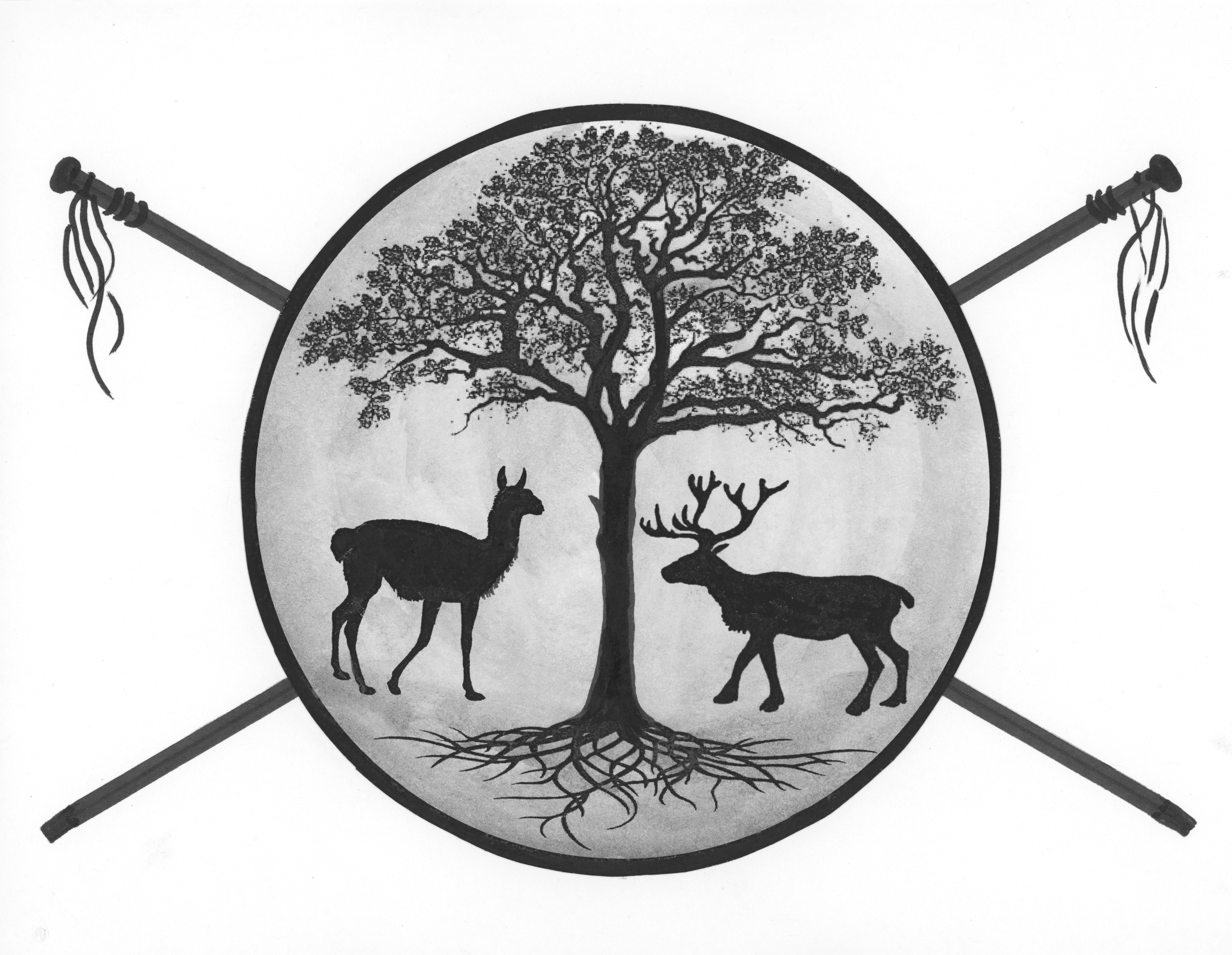 Comunicación: Al Honorable Relator Especial Dr. Marcos A. Orellana de las Naciones Unidas sobre sustancias tóxicas y derechosA la Alta Comisionada de Derechos Humanos de las Naciones Unidas, Michelle Bachelet al Consejo de Derechos Humanos de las Naciones Unidas       La Nación Argentina 5 de junio, 2022El derecho territorial al Consentimiento libre, previo e informado no es solamente una parte de la Libre Determinaciónsino es una salvaguardia a la mismaexistencia indígena,ahora y en sus futuras generacionesEs el derecho de existir. .Exposición jurídica, diplomática, popular y humana.Premisa primaria: los derechos humanos indígenas,  como los derechos humanos de otras personas no se someten a los contractos y tratados en otra materia en caso alguno. A los pueblos indígenas les corresponde jurídicamente al Control Permanente de Sus Territorios y Recursos, y sentarán a negociar con Estados y Empresas, si lo desean, en Calidad de Iguales Concretos con Poder sobre su Existencia, Destino como Grupo Étnico, y FuturoLa Corte Constitucional de Colombia: “La protección de los derechos fundamentales no está sometida al vaivén del interés general; ella es una norma que encierra un valor absoluto, que no puede ser negociado o subestimado”La Corte Interamericana de Derechos Humanos: “Los derechos humanos constituyen un límite infranqueable a la regla de mayorías”LAS NACIONES UNIDAS (ONU) Y LA CORTE INTERAMERICANA TIENEN LA OBLIGACIÓN DE VELAR POR LA EFICACIA DE LA IMPELEMENTACIÓN DE LA DECLARACIÓN DE LAS NACIONES UNIDAS SOBRE LOS DERECHOS DE PUEBLOS INDÍGENAS PRIMERO: Los Principios Americanos del Consentimiento TerritorialElaborados por la Corte Interamericana de las Naciones Unidas:El derecho indígena territorial al consentimiento tiene 3 componentes principales:El Control Permanente del TerritorioEl derecho al Consentimiento Territorial de Bienes NaturalesEl derecho de hacer decisiones en estos asuntos y los procesos e instituciones propios indígenasEstos principios han sido elaborados en las Naciones Unidas y jurídicamente por la Corte Interamericana de Derechos Humanos (Corte IDH)La Corte Interamericana forma parte de las Naciones Unidas, y es obligada a implementar la Declaración de las Naciones Unidas sobre los Derechos de Los Pueblos Indígenas (DNUDPI) – como lo ha hecho debidamente “Las decisiones de la Corte al respecto se han basado en la relación especial que los integrantes de los pueblos indígenas y tribales tienen con su territorio, y en la necesidad de proteger su derecho a ese territorio a fin de garantizar la supervivencia física y cultural de dichos pueblos. En este sentido, la Corte ha afirmado que la estrecha relación que los indígenas mantienen con la tierra debe de ser reconocida y comprendida como la base fundamental de sus culturas, su vida espiritual, su integridad y su supervivencia económica. Para las comunidades indígenas la relación con la tierra no es meramente la cuestión de posesión y producción sino un elemento material y espiritual del que deben gozar plenamente […] para preservar su legado cultural y transmitirlo a las generaciones futuras,. SEGUNDO: RECONOCIENDO LA EMERGENCIA TERRITORIAL“Reconociendo la urgente necesidad de respetar y promover los derechos intrínsecos de los pueblos indígenas, que derivan de sus estructuras políticas, económicas y sociales y de sus culturas, de sus tradiciones espirituales, de su historia y de su filosofía, especialmente los derechos a sus tierras, territorios y recursos”Declaración de las Naciones Unidas sobre los Derechos de los Pueblos Indígenas (DNUDPI), Preámbulo Anexo, párr. 7.TERCERO:NO OBSTANTE, SE DEJA CONTINUAR SIN DETENIMIENTO A LA DESTRUCCIÓN ÉTNICA Y CULTURAL INDÍGENA Y LA CRISIS HUMANITARIAAseveraciones constantes de las Naciones Unidas (ONU) y la Organización de los Estados Americanos (OEA) marcan emergencias y crisis humanitarios indígenas territoriales, pero se deja continuar sin detenimiento a la destrucción cultural y étnica indígena, asaltos colectivos de la integridad física y psíquica en un patrón sistémica y sistemática de graves violaciones de derechos humanos a gran escala.CUARTO: Los pueblos indígenas tienen el derecho de organizarse políticamente a través de fronteras internacionales. Enfrentan una violación CONTINENTAL en todas las Americas.Los pueblos indígenas tienen derecho a mantener y desarrollar la cooperación  política,  con otros pueblos, a través de las fronteras. [ Artículo 36 1. DNUDPI, Paráfrasis].El paradigma repetido una y otra vez:Se demuestra el  paradigma repetido una y otra vez ejemplos del desorden y disolución y destrucción social que produce la ruptura el eventual colapso de la existencia indígena a raíz de la pérdida o transformación del territorio.“Cuando territorios indígenas están contaminadas, u ocupados por proyectos comerciales o de infraestructura, frecuentemente produce un alto grado de mortalidad de plantas, animales y vida acuática. Esta eliminación multitudinaria, ocasiona una lesión lingüística, poniendo en desuso involuntario un conjunto de vocablos, ideas y conocimientos, eliminando una materia de vida significativa. Es imposible pasar la cultura práctica a las nuevas generaciones. Se pierde los objetos e ideas que componen la sabiduría colectiva.  Esto es un síndrome que se denomina “aculturación”. Es  lesivo a la salud mental y física,  y suele ocasionar el colapso social y comunitario, y la misma destrucción de las comunidades indígenas, su despojo forzado y  asimilación forzado de facto, y la derrota de la vida indígena. Para la Corte Interamericana de Derechos Humanos (Corte IDH), y el primer Relator Especial sobre los Derechos de Pueblos Indígenas de las ONU, Rodolfo Stavenhagen, estos nexos comprenden el bien jurídico más importante a para la protección y defensa de la existencia de comunidades indígenas. Esta protección se extiende a nuevas generaciones: los pueblos indígenas tienen el derecho de existir cultural y físicamente ahora y hacia el futuro. Esto es el máximo valor protegido por y el Sistema Interamericano e inclusive por las entidades internacionales especializados en la materia indígena, mientras constatan su derrota progresiva. Como requiere la  Corte Internacional de Derechos Humanos (Corte IDH) y el primer Relator Especial de las ONU, el derecho al Consentimiento necesariamente implica el derecho a controlar el territorio permanentemente para salvaguardar la  supervivencia cultural y física, y transmitirlo a futuras generaciones.  Es establecido que las decisiones territoriales corresponden a las instituciones y procesos propios indígenas y no a otras entidades.Dispone: “[e]s esencial el consentimiento libre, previo e informado para la protección de los derechos humanos de los pueblos indígenas en relación con grandes proyectos de desarrollo”QUINTA: LA CONTINUACIÓN CRUEL Y PERPETUA DE LA EMERGENCIA TERRITORIALEl Congreso Nacional de Argentina, hace 18 años en 2006 aprobó la Ley 26.160, que declaraba "la emergencia en materia de posesión y propiedad de las tierras que tradicionalmente ocupan las comunidades indígenas originarias del país" – esta emergencia continúa. Amnistía Internacional ha constatado en  200 conflictos territoriales indígena en la Nación el Relator Especial James Anaya constato un número similar. El Mundo Indígena de IWIGIA de 2021 constató  “un ejercicio de violencia estructural y sistematizada dirigida [por el Estado] a las comunidades indígenas, sino que cimenta una matriz estatal que es colonial y que es también racista.En consecuencia, el Relator Especial de la ONU Rodolfo Stavenhagen  determinó que “[e]s esencial el consentimiento libre, previo e informado para la protección de los derechos humanos de los pueblos indígenas en relación con grandes proyectos de desarrolloLa Corte Interamericana subraya,“ la necesidad de garantizar la seguridad y la permanencia del control y uso de los recursos naturales por su parte, lo que, a su vez, mantiene ese estilo de vida. Esta conexión entre el territorio y los recursos naturales necesarios para su supervivencia física y cultural”La Corte declara:“controlar efectivamente dicho territorio, de conformidad con su derecho consuetudinario”Y “Hasta tanto no se lleve a cabo [la]  delimitación, demarcación u otorgamiento de título colectivo respecto del territorio [indígena¨], [el Estado] debe abstenerse de realizar actos que podrían dar lugar a que agentes del propio Estado o terceros, actuando con consentimiento o tolerancia del Estado, puedan afectar la existencia, valor, uso o goce del territorio al cual tienen derecho los integrantes del pueblo [indígena], a menos que el Estado obtenga el consentimiento previo, libre e informado de dicho pueblo.”“… para preservar su legado cultural y transmitirlo a las generaciones futuras”SEXTA:  UNA HISTÓRICA AVANCE EN CHILE, EN DONDE LA PROPUESTA CONSTITUCIONAL FINAL EXPONE EL AMPLIO DERECHO AL CONSENTIMIENTO:Marcando una avenida presente, pasado y futuro para la continuada existencia indígena.Voto por Plenario de la Constitución de la República Política de Chile, Oficio 527, 18 febrero 2022Art. 7, inc. 2,  Los pueblos y naciones preexistentes al Estado deberán ser consultados y otorgar el Consentimiento libre, previo, e informado en aquellas materias o asuntos que es afecten en sus derechos reconocidos en esta Constitución.SÉPTIMA:  Obligaciones InstitucionalesLos Sistemas de Derechos Humanos de la Organización  de Estados Americanos (OEA) , las Naciones Unidas (ONU) y la Obligaciones que Ambas Dirigen sus Recursos Técnicos y Otros a la Implementación de La Declaración de los Derechos de os Pueblos Indígenas de Las Naciones Unidas, (DNUDPI)Ahora, las resoluciones de la Asamblea General de las ONU son recomendatorias para los estados miembros de las ONU. Pero si existen en ellas directrices para entidades dentro de la ONU, estas sí son vinculantes para tales entidades. En la DNUDPI, los Artículos 41 y 42 exigen a todas entidades de la ONU a suministrar recursos para promover la plena implementación del DNUDPI dentro de sus competencias, y, además, velar por la eficacia de sus actividades en este sentido. Artículo 41 dirige esta obligación específicamente a las “organizaciones intergubernamentales”, como es la Organización de Estados Americanos (OEA), que alberga la Corte IDH.  El primer artículo de la Carta de la OEA  establece que la OEA  es un organismo “dentro de las ONU” correspondiendo a artículos 52 a 54 de la Carta de las ONU. DNUDPI, preámbulo anexo, párr. 7: Reitera la Urgencia del Problema de TerritorioReconociendo la urgente necesidad de respetar y promover los derechos intrínsecos de los pueblos indígenas, que derivan de sus estructuras políticas, económicas y sociales y de sus culturas, de sus tradiciones espirituales, de su historia y de su filosofía, especialmente los derechos a sus tierras, territorios y recursosPreámbulo Anexo, párr. 7, DNUDPIDNUDPI, artículos 41 y 42: el deber de todo órgano de las ONU y la OEA a mover recursos para implementar la Declaración (DNUDPI) Artículo 41 Los órganos y organismos especializados del sistema de las Naciones Unidas y otras organizaciones intergubernamentales contribuirán a la plena aplicación de las disposiciones de la presente Declaración mediante la movilización, entre otras cosas, de la cooperación financiera y la asistencia técnica (…) .FRENTE A LA URGENCIA TERRITORIAL, DISPONE ARTÍCULO 32.2 DE LA DNUDPILos Estados celebrarán consultas y cooperarán de buena fe con los pueblos indígenas interesados por conducto de sus propias instituciones representativas a fin de obtener su consentimiento libre e informado antes de aprobar cualquier proyecto que afecte a sus tierras o territorios y otros recursos, particularmente en relación con el desarrollo, la utilización o la explotación de recursos minerales, hídricos o de otro tipo.Los Protocolos de Abya Yala: Argentina, Bolivia, Chile, Perú, Estados Unidos de AméricaRECORDEMOS: “La protección de los derechos fundamentales no está sometida al vaivén del interés general; ella es una norma que encierra un valor absoluto, que no puede ser negociado o subestimado” “Los derechos humanos constituyen un límite infranqueable a la regla de mayorías”Representante en Chile de Los Protocolos de Abya Yala, la Honorable Ivanna Olivares Miranda, representante en la Convención Constitucional de la República de  Chile, Nación DiaguitaRepresentante en Argentina de Los Protocolos de Abya Yala, el Honorable José Cuenca Cruz, Nación KollaRepresentante en Bolivia de Los Protocolos de Abya Yala, la Honorable Beatriz Bautista, Nación AymaraRepresentante en Perú de Los Protocolos de Abya Yala, la Honorable Lud VilcaRepresentante en los Estados Unidos de América de Los Protocolos de Abya Yala, la Honorable Mónica Yriart, Presidente, Native and Tribal Human Rights in Action (NTHRA)Contacto:  protocolo.de.abya.yala@gmail.com